Evidence of the Nitrogen Cycle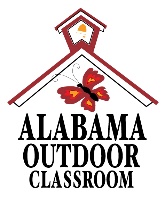 Name:_______________________   Date:____________Nitrogen is used by many organisms on Earth. It is found in several different forms:    N2 (elemental nitrogen), NO3 (nitrates), NO2 (nitrites) and NH4 (ammonium).The changing of nitrogen from one form to another is aided by bacteria.Without these bacteria there would not be a nitrogen cycle.       Look for evidence of nitrogen in your outdoor classroom. You are not going to be 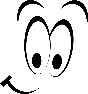       able to see the bacteria, but you can see the organisms that the bacteria utilize         to change nitrogen into one of its usable forms.Identify a plant in your Outdoor Classroom:  _________________________________Using the nitrogen cycle diagram, what nitrogen compounds are related to plants? (Hint: Trace the arrows from the plants to the nitrogen compound and back to the plant.) __________________________________________________________________Identify an animal in your Outdoor Classroom: _______________________________Using the nitrogen cycle diagram, what nitrogen compounds are related to animals? (Hint: Trace the arrows.) __________________________________________________________________Identify a fungus in your Outdoor Classroom:  ________________________________Using the nitrogen cycle diagram, what nitrogen compounds are related to fungi? _________________________________________________________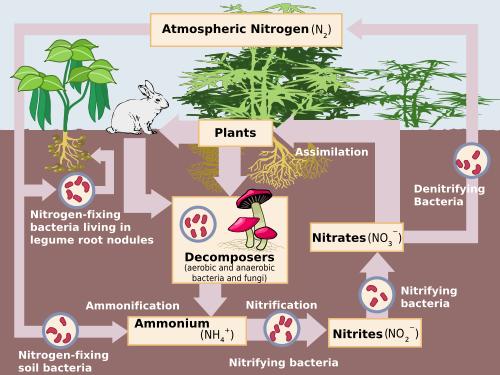 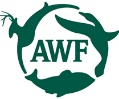 Let’s learn about the processes of the nitrogen cycle. All of these processes are happening in your outdoor classroom and throughout nature.  It is a never-ending circle of changes. Fixation – It is the first step in making nitrogen usable by plants.  N2 NH4Nitrification – Ammonium gets changed into nitrates by the bacteria.  NH4NO2NO3    **Nitrates can be absorbed by plants.**Assimilation – The plants absorbs the nitrates from the soil into their roots.  The nitrates are used in amino acids, nucleic acids and chlorophyll.Ammonification – When a plant or animal dies decomposers turn nitrogen back into ammonium and the nitrogen cycle starts again.Denitrification – Extra nitrogen in the soil is cycled back into the air.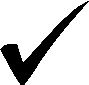       Checkpoint: Thinking about the processes above, fill in the nitrogen cycle below                              using chemical formulas.Now apply the idea of the nitrogen cycle to your Outdoor Classroom. Select a garden area. Sketch the area in the box below. Draw what you see above the soil level and predict what would be below the soil level (underground). Label the nitrogen cycle steps on your sketch. 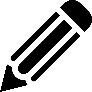 